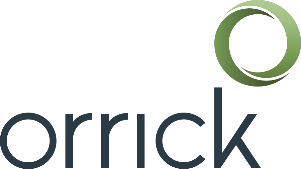 Orrick's Technology Companies GroupStart-Up Forms LibraryThe attached document is part of the Start-Up Forms Library provided by Orrick's Technology Companies Group.  By using/viewing the attached document, you agree to the Terms of Use Agreement for the Start-Up Forms Library, which can be viewed at:https://www.orrick.com/Total-Access/Tool-Kit/Start-Up-Forms/Terms-and-ConditionsRev 6/18STOCK LEDGER«CompanyName»A «StateofIncorporation» Corporation(as of [Date])
NO.
TYPE OF ISSUANCE
EFFECTIVEDATE OF ISSUANCEDATE OF CERT.
SHARESNAME AND STREET ADDRESS OF SHAREHOLDER
COMMENTSDATE CANCELEDEFFECTIVE DATE OF BOARD ACTION
SECURITIES LAW COMPLIANCECS-1Common Stock